Practice Optimization Lecture Series 2017-Primary Care RedesignDecember 11, 20171230-1330Gerard Livaudais, MD & Cathy Nelson, RNPali Momi Medical Center PM Conference RoomAiea, HIIn support of improving patient care, Hawai‘i Pacific Health is jointly accredited by the Accreditation Council for Continuing Medical Education (ACCME), the Accreditation Council for Pharmacy Education (ACPE), and the American Nurses Credentialing Center (ANCC), to provide continuing education for the healthcare team.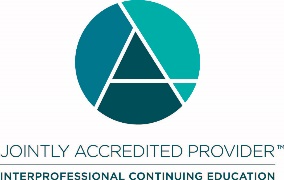 For Nurses we are offering CNEHawai‘i Pacific Health designates this live activity for 1.0 contact hours for nurses.  Nurses should only claim credit commensurate with the extent of their participation in the activity.For Physicians we are offering CME Hawai‘i Pacific Health designates this live activity for a maximum of 1.0 AMA PRA Category 1 Credit (s)™. Physicians should claim only credit commensurate with the extent of their participation in this activity.For Pharmacists we are offering CPE Hawai‘i Pacific Health is accredited by the Accreditation Council for Pharmacy Education (ACPE) as a provider of continuing pharmacy education.  This activity is assigned Universal Activity Number (UAN) 0587-0000-17-003-L04-P and is accredited for 1 hour for attendance at the entire CE session.